APOCALYPSE: A Study of RevelationChapter 11: The Two WitnessesDaniel’s Prophecy of Seventy Weeks (Daniel 9)Measuring the Temple (Revelation 11)The Two Witnesses (Revelation 11)The Seventh Trumpet SoundsAPOCALYPSE: A Study of RevelationChapter 11: The Two Witnesses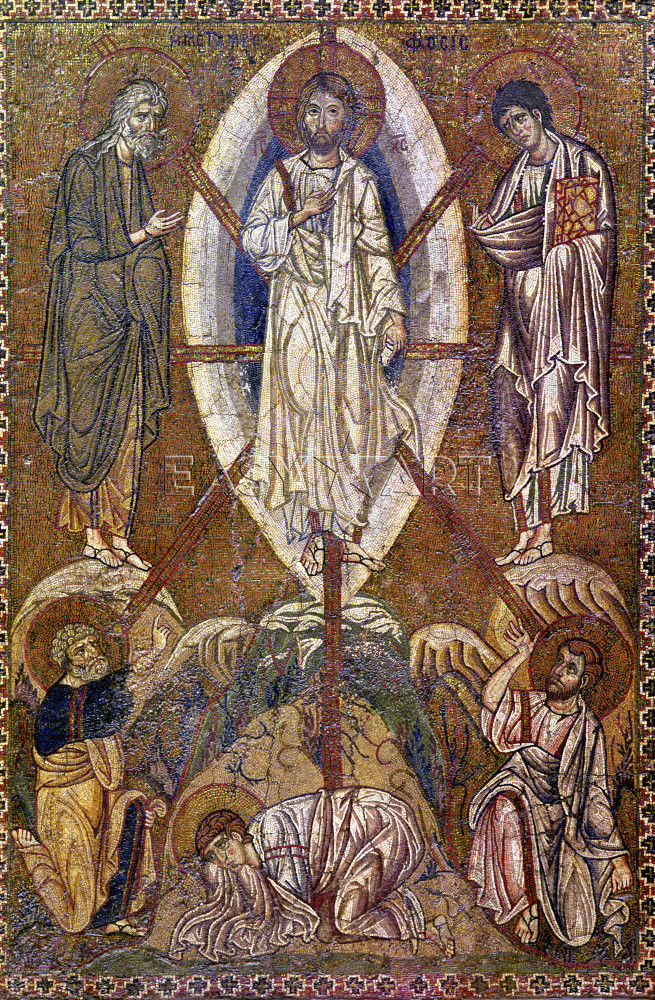 The Transfiguration, Matthew 17For Further Discussion:Why would God send witnesses during the final judgment of earth? What is the significance of the world gloating over the dead witnesses and God raising them to heaven?Given that we are witnesses to a crumbling world, does this passage encourage you? How so?Point your camera here to link to the Friday Questions podcast or visit www.SoWeSpeak.com.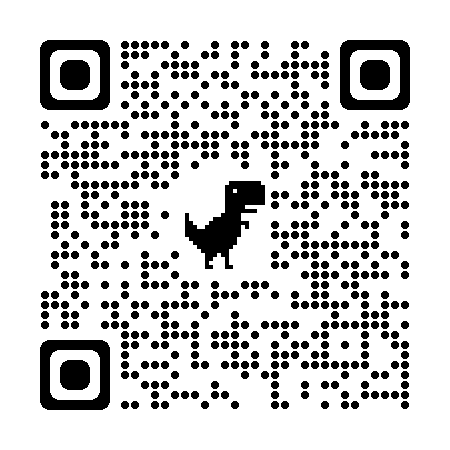 